Новогоднее меню на одного человека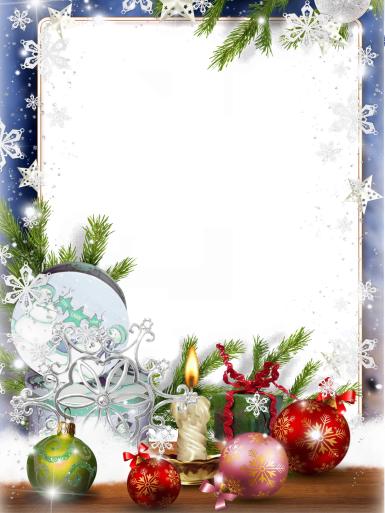  (Санаторий «Голубые ели» г. Нальчик)НОВОГОДНЯЯ ТАРЕЛКА                                                            Салат "Оливье" - 150 гр.Лобио "по - грузински" - 130 гр.Салат "Бархат" - 150 гр. (крабовые палочки, сёмга, яйцо, яблоки, свежие огурцы, картофель, морковь, майонез, зелень) Мясная нарезка - 130 гр. (индейка, колбаса п/к, говядина пряная)Тарталетки с икрой и маслом - 15/30/15 гр.Сырное ассорти - 100 гр. (4 вида)Рыбная нарезка - 100 гр. (3 вида)Свежее овощное ассорти - 100 гр. Разносолы: помидоры, корейская морковь, острый перчик, огурчики, капуста)Маслины, оливки, лимон - 50 гр.             ГОРЯЧИЕ БЛЮДА Куриная грудка с грибами и помидорами под сырной корочкой с майонезом - 150     гр.            Баранина с черносливом - 150 гр.            Рис припущенный - 100 гр.            Долма с тузлуком - 130 гр.            Хлебная корзинкаНАПИТКИШампанское - (250 мл) Вино - (350 мл) Водка - (150 мл) Минеральная вода - (0,5 мл)Негазированная вода - (0,5 мл)Сладкая газированная вода - (0,5 мл)Соки (2 вида) - (0,3 мл)Кофе / чай чёрный (200 мл)                ДЕСЕРТЫВыпечка (печенье, пирожное) - (150 гр)Фруктовая нарезка (150 гр)Конфеты в ассортиментеСТОИМОСТЬ: 4 000 рублей(дети до 14 лет – 2500 рублей)